附件1106年度全民國防左營軍區故事館徵文比賽報名表暨投稿作品106年度全民國防左營軍區故事館徵文比賽報名表暨投稿作品106年度全民國防左營軍區故事館徵文比賽報名表暨投稿作品106年度全民國防左營軍區故事館徵文比賽報名表暨投稿作品投稿者姓名蔡佩庭學校海軍官校左營軍區故事館參觀照片左營軍區故事館參觀照片左營軍區故事館參觀照片左營軍區故事館參觀照片說明：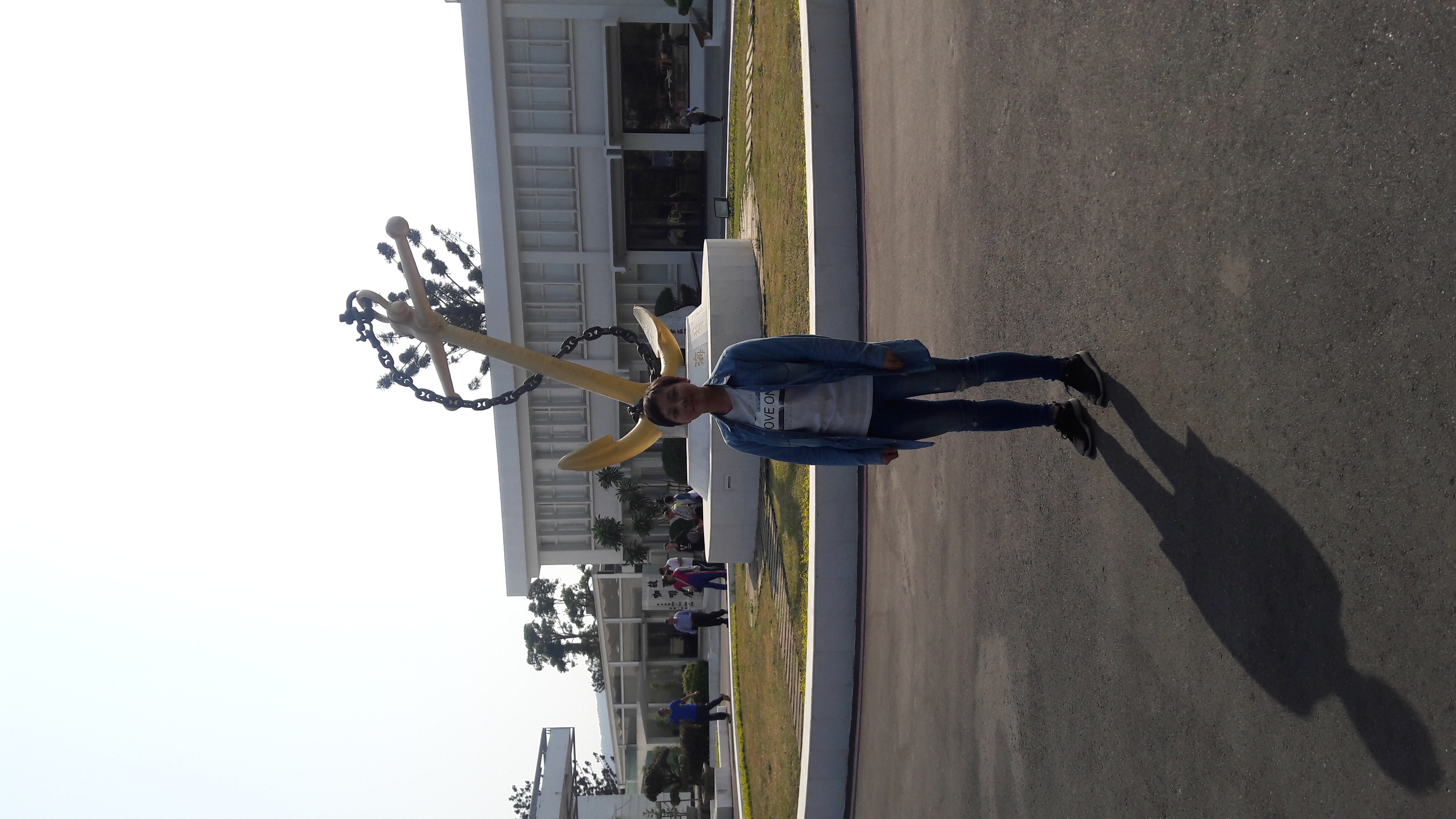 說明：說明：說明：投稿題目：故事館的一天投稿題目：故事館的一天投稿題目：故事館的一天投稿題目：故事館的一天    高跟鞋的鞋跟在地上扣扣作響，我邁著急促的腳步，今天是我到故事館輪值導覽人員的日子，然而，從未來過故事館的我，因為地勢的不熟悉，就要遲到了！心裡一邊數落著自己，每次想來故事館走走，但總是計劃趕不上變化，想說著下次再來，卻一拖再拖，一再與機會擦身而過，一邊抓緊著腳步，快步前進，終於，轉錯了幾個彎，看到入口處金輝耀眼的巨大海錨，我半信半疑的推開玻璃大門，柔和的黃色燈光照著我，我想我抵達目的地了。    我像個好奇的小學生環顧四周，一旁同樣當值的學姐看出我的陌生，便大方地提議帶我參觀故事館，正巧，整點時分播放起影片，由口笛吹奏熟悉的打滴聲拉開序幕，黑白的照片加上動畫模擬，重演民國四十年一家子的日常生活，特別的是，隨著影片介紹軍港、學堂，下面的擬真模型也跟著亮起燈，更有身歷其境的感覺，隨著夜幕低垂，天色由亮轉暗，模型裡的眷村萬家燈火，像是家家都在與歸來的親人團聚。而燈塔發出穩定不滅的白光，為了守護家國的海軍，指著回家的路，留一盞永遠等待他們的燈光。    欣賞完影片，學姐詳細地為了我解說桃子園還有第二次世界大戰的歷史，高中社會組學的歷史知識在此時重回到我的腦袋，歷史、生活和知識，三個在我腦海化為一體，接著我們便前往二樓，如果說一樓多是些歷史古物，充滿懷舊的味道，往上走後，二樓除了擺放一樣具有珍貴價值的收藏品，更增添了可以跟民眾互動的展示，像是摩斯密碼的互動區，電腦會隨機出題，而我們可以依據提示敲出正確的摩斯密碼。在樓下的影片中也有提及的海軍子弟學校，現在改名叫永清國小，一張張小木桌小木椅排列整齊，彷彿時光靜止在過去。還有雖然已解散許久的海軍陸戰隊飛馬豫劇隊，展示保存下來的表演服裝，令我大開眼界。    我看著二樓牆上一面刻著先賢先烈，為國家奮勇犧牲的烈士名字，學姐微笑著說，海軍官校有許多棟大樓，都是以他們命名紀念的，沒想到我每天上課的教室、睡覺的宿舍，名字有如此重要的由來，那一刻我不敢再輕忽那一排排密密麻麻，一個一個仔細端詳著牆上的刻字，果真看到才儲、時達……心裡肅然起敬，生前守護了國家，奉獻了自己的生命，現在依然守護著海軍官校，守護著我們的生活。    左營故事館內，不僅有許多保存良好的歷史文物，更處處可以發現用心的展示規劃，像是穿梭於時光隧道內，從潛水鏡內窺視當時作戰的激烈，亦或是那個年代純樸美好的日常風情，讓人置身其中，忘了時間還不停地向前流動，而歷史從死板的課本裡甦醒過來，自然而然回憶著，曾經發生在這塊土地上的事，我想，歷史是國家和人類的傳記，忘記歷史，便等於忘了人類從何而來，忘了自己是誰。    高跟鞋的鞋跟在地上扣扣作響，我邁著急促的腳步，今天是我到故事館輪值導覽人員的日子，然而，從未來過故事館的我，因為地勢的不熟悉，就要遲到了！心裡一邊數落著自己，每次想來故事館走走，但總是計劃趕不上變化，想說著下次再來，卻一拖再拖，一再與機會擦身而過，一邊抓緊著腳步，快步前進，終於，轉錯了幾個彎，看到入口處金輝耀眼的巨大海錨，我半信半疑的推開玻璃大門，柔和的黃色燈光照著我，我想我抵達目的地了。    我像個好奇的小學生環顧四周，一旁同樣當值的學姐看出我的陌生，便大方地提議帶我參觀故事館，正巧，整點時分播放起影片，由口笛吹奏熟悉的打滴聲拉開序幕，黑白的照片加上動畫模擬，重演民國四十年一家子的日常生活，特別的是，隨著影片介紹軍港、學堂，下面的擬真模型也跟著亮起燈，更有身歷其境的感覺，隨著夜幕低垂，天色由亮轉暗，模型裡的眷村萬家燈火，像是家家都在與歸來的親人團聚。而燈塔發出穩定不滅的白光，為了守護家國的海軍，指著回家的路，留一盞永遠等待他們的燈光。    欣賞完影片，學姐詳細地為了我解說桃子園還有第二次世界大戰的歷史，高中社會組學的歷史知識在此時重回到我的腦袋，歷史、生活和知識，三個在我腦海化為一體，接著我們便前往二樓，如果說一樓多是些歷史古物，充滿懷舊的味道，往上走後，二樓除了擺放一樣具有珍貴價值的收藏品，更增添了可以跟民眾互動的展示，像是摩斯密碼的互動區，電腦會隨機出題，而我們可以依據提示敲出正確的摩斯密碼。在樓下的影片中也有提及的海軍子弟學校，現在改名叫永清國小，一張張小木桌小木椅排列整齊，彷彿時光靜止在過去。還有雖然已解散許久的海軍陸戰隊飛馬豫劇隊，展示保存下來的表演服裝，令我大開眼界。    我看著二樓牆上一面刻著先賢先烈，為國家奮勇犧牲的烈士名字，學姐微笑著說，海軍官校有許多棟大樓，都是以他們命名紀念的，沒想到我每天上課的教室、睡覺的宿舍，名字有如此重要的由來，那一刻我不敢再輕忽那一排排密密麻麻，一個一個仔細端詳著牆上的刻字，果真看到才儲、時達……心裡肅然起敬，生前守護了國家，奉獻了自己的生命，現在依然守護著海軍官校，守護著我們的生活。    左營故事館內，不僅有許多保存良好的歷史文物，更處處可以發現用心的展示規劃，像是穿梭於時光隧道內，從潛水鏡內窺視當時作戰的激烈，亦或是那個年代純樸美好的日常風情，讓人置身其中，忘了時間還不停地向前流動，而歷史從死板的課本裡甦醒過來，自然而然回憶著，曾經發生在這塊土地上的事，我想，歷史是國家和人類的傳記，忘記歷史，便等於忘了人類從何而來，忘了自己是誰。    高跟鞋的鞋跟在地上扣扣作響，我邁著急促的腳步，今天是我到故事館輪值導覽人員的日子，然而，從未來過故事館的我，因為地勢的不熟悉，就要遲到了！心裡一邊數落著自己，每次想來故事館走走，但總是計劃趕不上變化，想說著下次再來，卻一拖再拖，一再與機會擦身而過，一邊抓緊著腳步，快步前進，終於，轉錯了幾個彎，看到入口處金輝耀眼的巨大海錨，我半信半疑的推開玻璃大門，柔和的黃色燈光照著我，我想我抵達目的地了。    我像個好奇的小學生環顧四周，一旁同樣當值的學姐看出我的陌生，便大方地提議帶我參觀故事館，正巧，整點時分播放起影片，由口笛吹奏熟悉的打滴聲拉開序幕，黑白的照片加上動畫模擬，重演民國四十年一家子的日常生活，特別的是，隨著影片介紹軍港、學堂，下面的擬真模型也跟著亮起燈，更有身歷其境的感覺，隨著夜幕低垂，天色由亮轉暗，模型裡的眷村萬家燈火，像是家家都在與歸來的親人團聚。而燈塔發出穩定不滅的白光，為了守護家國的海軍，指著回家的路，留一盞永遠等待他們的燈光。    欣賞完影片，學姐詳細地為了我解說桃子園還有第二次世界大戰的歷史，高中社會組學的歷史知識在此時重回到我的腦袋，歷史、生活和知識，三個在我腦海化為一體，接著我們便前往二樓，如果說一樓多是些歷史古物，充滿懷舊的味道，往上走後，二樓除了擺放一樣具有珍貴價值的收藏品，更增添了可以跟民眾互動的展示，像是摩斯密碼的互動區，電腦會隨機出題，而我們可以依據提示敲出正確的摩斯密碼。在樓下的影片中也有提及的海軍子弟學校，現在改名叫永清國小，一張張小木桌小木椅排列整齊，彷彿時光靜止在過去。還有雖然已解散許久的海軍陸戰隊飛馬豫劇隊，展示保存下來的表演服裝，令我大開眼界。    我看著二樓牆上一面刻著先賢先烈，為國家奮勇犧牲的烈士名字，學姐微笑著說，海軍官校有許多棟大樓，都是以他們命名紀念的，沒想到我每天上課的教室、睡覺的宿舍，名字有如此重要的由來，那一刻我不敢再輕忽那一排排密密麻麻，一個一個仔細端詳著牆上的刻字，果真看到才儲、時達……心裡肅然起敬，生前守護了國家，奉獻了自己的生命，現在依然守護著海軍官校，守護著我們的生活。    左營故事館內，不僅有許多保存良好的歷史文物，更處處可以發現用心的展示規劃，像是穿梭於時光隧道內，從潛水鏡內窺視當時作戰的激烈，亦或是那個年代純樸美好的日常風情，讓人置身其中，忘了時間還不停地向前流動，而歷史從死板的課本裡甦醒過來，自然而然回憶著，曾經發生在這塊土地上的事，我想，歷史是國家和人類的傳記，忘記歷史，便等於忘了人類從何而來，忘了自己是誰。    高跟鞋的鞋跟在地上扣扣作響，我邁著急促的腳步，今天是我到故事館輪值導覽人員的日子，然而，從未來過故事館的我，因為地勢的不熟悉，就要遲到了！心裡一邊數落著自己，每次想來故事館走走，但總是計劃趕不上變化，想說著下次再來，卻一拖再拖，一再與機會擦身而過，一邊抓緊著腳步，快步前進，終於，轉錯了幾個彎，看到入口處金輝耀眼的巨大海錨，我半信半疑的推開玻璃大門，柔和的黃色燈光照著我，我想我抵達目的地了。    我像個好奇的小學生環顧四周，一旁同樣當值的學姐看出我的陌生，便大方地提議帶我參觀故事館，正巧，整點時分播放起影片，由口笛吹奏熟悉的打滴聲拉開序幕，黑白的照片加上動畫模擬，重演民國四十年一家子的日常生活，特別的是，隨著影片介紹軍港、學堂，下面的擬真模型也跟著亮起燈，更有身歷其境的感覺，隨著夜幕低垂，天色由亮轉暗，模型裡的眷村萬家燈火，像是家家都在與歸來的親人團聚。而燈塔發出穩定不滅的白光，為了守護家國的海軍，指著回家的路，留一盞永遠等待他們的燈光。    欣賞完影片，學姐詳細地為了我解說桃子園還有第二次世界大戰的歷史，高中社會組學的歷史知識在此時重回到我的腦袋，歷史、生活和知識，三個在我腦海化為一體，接著我們便前往二樓，如果說一樓多是些歷史古物，充滿懷舊的味道，往上走後，二樓除了擺放一樣具有珍貴價值的收藏品，更增添了可以跟民眾互動的展示，像是摩斯密碼的互動區，電腦會隨機出題，而我們可以依據提示敲出正確的摩斯密碼。在樓下的影片中也有提及的海軍子弟學校，現在改名叫永清國小，一張張小木桌小木椅排列整齊，彷彿時光靜止在過去。還有雖然已解散許久的海軍陸戰隊飛馬豫劇隊，展示保存下來的表演服裝，令我大開眼界。    我看著二樓牆上一面刻著先賢先烈，為國家奮勇犧牲的烈士名字，學姐微笑著說，海軍官校有許多棟大樓，都是以他們命名紀念的，沒想到我每天上課的教室、睡覺的宿舍，名字有如此重要的由來，那一刻我不敢再輕忽那一排排密密麻麻，一個一個仔細端詳著牆上的刻字，果真看到才儲、時達……心裡肅然起敬，生前守護了國家，奉獻了自己的生命，現在依然守護著海軍官校，守護著我們的生活。    左營故事館內，不僅有許多保存良好的歷史文物，更處處可以發現用心的展示規劃，像是穿梭於時光隧道內，從潛水鏡內窺視當時作戰的激烈，亦或是那個年代純樸美好的日常風情，讓人置身其中，忘了時間還不停地向前流動，而歷史從死板的課本裡甦醒過來，自然而然回憶著，曾經發生在這塊土地上的事，我想，歷史是國家和人類的傳記，忘記歷史，便等於忘了人類從何而來，忘了自己是誰。（表格請自行延伸）（表格請自行延伸）（表格請自行延伸）（表格請自行延伸）